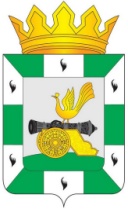 АДМИНИСТРАЦИЯ МУНИЦИПАЛЬНОГО ОБРАЗОВАНИЯ«СМОЛЕНСКИЙ РАЙОН» СМОЛЕНСКОЙ ОБЛАСТИП О С Т А Н О В Л Е Н И Еот 22.04.2021  № 614 В целях реализации Указа Президента Российской Федерации от 21.12.2007 № 618 «Об основных направлениях государственной политики по развитию конкуренции», распоряжения Правительства Российской Федерации от 18.10.2018 № 2258-р «Об утверждении методических рекомендаций по созданию и организации федеральными органами исполнительной власти системы внутреннего обеспечения соответствия требованиям антимонопольного законодательства»,АДМИНИСТРАЦИЯ МУНИЦИПАЛЬНОГО ОБРАЗОВАНИЯ «СМОЛЕНСКИЙ РАЙОН» СМОЛЕНСКОЙ ОБЛАСТИ  ПОСТАНОВЛЯЕТ: 1. Организовать в Администрации муниципального образования «Смоленский район» Смоленской области систему внутреннего обеспечения соответствия требованиям антимонопольного законодательства (антимонопольный комплаенс). 2. Утвердить прилагаемое Положение об организации в Администрации муниципального образования «Смоленский район» Смоленской области системы внутреннего обеспечения соответствия требованиям антимонопольного законодательства (антимонопольный комплаенс). 3. Утвердить прилагаемый состав рабочей группы по оценке эффективности организации и функционированию системы внутреннего обеспечения соответствия требованиям антимонопольного законодательства (антимонопольный комплаенс) Администрации муниципального образования «Смоленский район» Смоленской области. 4. Утвердить прилагаемое Положение о рабочей группы по оценке эффективности организации и функционированию системы внутреннего обеспечения соответствия требованиям антимонопольного законодательства (антимонопольный комплаенс) Администрации муниципального образования «Смоленский район» Смоленской области. 5. Настоящее постановление подлежит официальному опубликованию в газете «Сельская правда» и размещению на официальном сайте Администрации муниципального образования «Смоленский район» Смоленской области в информационно-телекоммуникационной сети «Интернет». 6. Контроль исполнения настоящего постановления возложить на заместителя Главы муниципального образования «Смоленский район» Смоленской области (Молотков В.В.).Глава муниципального образования«Смоленский район» Смоленской области			О.Н. ПавлюченковаУтвержденопостановлением Администрации  муниципального образования «Смоленский район» Смоленской области от 22.04.2021 № 614Положениеоб организации в Администрации муниципального образования«Смоленский район» Смоленской области системы внутреннего обеспечения соответствия требованиям антимонопольного законодательства (антимонопольный комплаенс)Общие положения1. Положение об организации в Администрации муниципального образования «Смоленский район» Смоленской области системы внутреннего обеспечения соответствия требованиям антимонопольного законодательства (антимонопольный комплаенс) (далее - Положение) разработано в соответствии с Указом Президента Российской Федерации от 21.12.2007 № 618 «Об основных направлениях государственной политики по развитию конкуренции», распоряжением Правительства Российской Федерации от 18.10.2018 № 2258-р «Об утверждении методических рекомендаций по созданию и организации федеральными органами исполнительной власти системы внутреннего обеспечения соответствия требованиям антимонопольного законодательства», определяет порядок внутреннего обеспечения соответствия деятельности Администрации муниципального образования «Смоленский район» Смоленской области (далее - Администрация) требованиям антимонопольного законодательства (далее - антимонопольный комплаенс). Термины и понятия, используемые в настоящем Положении, применяются в значениях, определенных антимонопольным законодательством Российской Федерации и иными нормативными правовыми актами о защите конкуренции.Муниципальные служащие и работники Администрации (далее - сотрудники Администрации) в своей деятельности обязаны соблюдать требования антимонопольного законодательства в строгом соответствии с целями, принципами и задачами, установленными настоящим Положением. Нормы антимонопольного законодательства подлежат изучению сотрудниками Администрации в ходе самообразования. Гражданин при поступлении (приеме) на муниципальную службу (работу) в Администрацию должен быть ознакомлен в управлении по организационной работе, муниципальной службе и кадрам, информационно-аналитическому обеспечению Администрации муниципального образования «Смоленский район» Смоленской области с настоящим Положением. Настоящее Положение размещается на официальном сайте Администрации в информационно-телекоммуникационной сети «Интернет» (далее - официальный сайт).2. Цели, задачи и принципы антимонопольного комплаенсаЦелями антимонопольного комплаенса являются:- обеспечение соответствия деятельности Администрации требованиямантимонопольного законодательства; профилактика нарушений требований антимонопольного законодательства в деятельности Администрации. Задачи антимонопольного комплаенса: выявление рисков нарушения антимонопольного законодательства; управление рисками нарушения антимонопольного законодательства; контроль соответствия деятельности Администрации требованиям антимонопольного законодательства; оценка эффективности функционирования в Администрации антимонопольного комплаенса. Принципы антимонопольного комплаенса: заинтересованность Администрации в эффективности функционирования антимонопольного комплаенса; регулярность оценки рисков нарушения антимонопольного законодательства; информационная открытость функционирования действующего в Администрации антимонопольного комплаенса; непрерывность функционирования антимонопольного комплаенса в Администрации; совершенствование антимонопольного комплаенса.3. Организация контроля за реализацией антимонопольного комплаенса в Администрации3.1. Общий контроль за организацией и функционированием в Администрации антимонопольного комплаенса осуществляется Главой муниципального образования «Смоленский район» Смоленской области, который: принимает правовой акт об антимонопольном комплаенсе, вносит в него изменения, а также принимает внутренние документы, регламентирующие реализацию антимонопольного комплаенса; рассматривает материалы, отчеты и результаты периодических оценок эффективности функционирования антимонопольного комплаенса; принимает меры, направленные на устранение выявленных недостатков; осуществляет контроль за устранением  выявленных недостатков антимонопольного комплаенса; утверждает карту рисков нарушения антимонопольного законодательства (комплаенс - рисков) Администрации; утверждает ключевые показатели эффективности антимонопольного комплаенса; утверждает план мероприятий («дорожную карту») по снижению рисков нарушения антимонопольного законодательства (комплаенс - рисков) Администрации; взаимодействует с антимонопольным органом и организует содействие в части, касающейся вопросов, связанных с проводимыми проверками;применяет предусмотренные законодательством Российской Федерации меры ответственности за нарушение сотрудниками Администрации антимонопольного комплаенса; утверждает доклад об антимонопольном комплаенсе.4. Организация и функционирование антимонопольного комплаенса в Администрации4.1. Организацию работы по реализации антимонопольного комплаенса в Администрации осуществляет рабочая группа по организации и функционированию системы внутреннего обеспечения соответствия требованиям антимонопольного законодательства в Администрации (далее также - рабочая группа), состав которой утверждается постановлением Администрации.Рабочая группа осуществляет свою деятельность во взаимодействии со структурными подразделениями Администрации.Координацию деятельности рабочей группы осуществляет председатель рабочей группы.4.2. К компетенции рабочей группы относятся следующие функции: разработка правового акта об антимонопольном комплаенсе (внесение изменений в правовой акт об антимонопольном комплаенсе), а также внутриведомственных документов Администрации, регламентирующих процедуры антимонопольного комплаенса; выявление рисков нарушения антимонопольного законодательства (комплаенс - рисков), учет обстоятельств, связанных с комплаенс - рисками, определение вероятности возникновения комплаенс - рисков, определение мер по их минимизации (выявляемые комплаенс - риски распределяются по уровням согласно приложению № 1 к настоящему Положению); разработка на основе проведенной оценки комплаенс - рисков карты рисков нарушения антимонопольного законодательства (комплаенс - рисков) Администрации по форме согласно приложению № 2 к настоящему Положению; разработка плана мероприятий («дорожной карты») по снижению рисков нарушения антимонопольного законодательства (комплаенс - рисков) Администрации по форме согласно приложению № 3 к настоящему Положению; подготовка проекта доклада об антимонопольном комплаенсе; консультирование сотрудников Администрации по вопросам, связанным с соблюдением антимонопольного законодательства и антимонопольным комплаенсом; взаимодействие со структурными подразделениями Администрации по вопросам, связанным с антимонопольным комплаенсом; определение ключевых показателей эффективности антимонопольного комплаенса; информирование Главу муниципального образования «Смоленский район» Смоленской области о нормативных правовых актах (проектах нормативных правовых актов) и иных документах Администрации которые могут повлечь нарушение антимонопольного законодательства, противоречить антимонопольному законодательству и антимонопольному комплаенсу; выявление конфликта интересов в деятельности служащих и структурных подразделений Администрации, разработка предложений по их исключению; организация внутренних расследований, связанных с функционированием антимонопольного комплаенса, и участие в них, проведение служебных проверок в порядке, установленном законодательством Российской Федерации; ознакомление граждан Российской Федерации с настоящим Положением при поступлении на муниципальную службу в Администрацию, а также на должность, не относящуюся к муниципальной службе; иные функции, связанные с осуществлением антимонопольного комплаенса.5. Выявление, предупреждение и оценка рисков нарушения антимонопольного законодательства5.1. Сотрудники Администрации при ежедневном осуществлении своих должностных обязанностей должны соблюдать требования антимонопольного законодательства, запреты на совершение антиконкурентных действий и предупреждать возникающие риски нарушения антимонопольного законодательства.Процесс выявления и недопущения рисков нарушения требований антимонопольного законодательства является обязательным для сотрудников Администрации, осуществляющих деятельность, связанную с применением норм антимонопольного законодательства.В целях предупреждения рисков нарушения требований антимонопольного законодательства сотрудники Администрации обязаны информировать непосредственного руководителя о рисках нарушения и выявленных нарушениях требований антимонопольного законодательства.5.2. Руководитель структурного подразделения Администрации при поступлении информации о выявленных рисках нарушения требований антимонопольного законодательства сообщает об этом рабочей группе.Рабочая группа оценивает полученную информацию, при необходимости вносит изменения в карту рисков нарушения антимонопольного законодательства и представляет предложения по минимизации рисков либо устранению нарушений в форме служебной записки.5.3. В целях минимизации рисков нарушения антимонопольного законодательства в Администрации рабочей группой проводятся следующие мероприятия: анализ выявленных нарушений антимонопольного законодательства в деятельности Администрации за предыдущие три года (наличие предостережений, предупреждений, штрафов, жалоб, возбужденных дел); сбор сведений в структурных подразделениях Администрации; анализ нормативных правовых актов (проектов нормативных правовых актов) Администрации, разработчиком которых является Администрация, на предмет противоречия антимонопольному законодательству; оценка документации о закупках товаров, работ, услуг для муниципальных нужд; выработка процедур принятия решений о закупках товаров, работ, услуг для муниципальных нужд; мониторинг антимонопольного законодательства и анализ практики его применения; информирование и консультирование сотрудников Администрации о положениях антимонопольного законодательства; размещение на официальном сайте Администрации нормативных правовых актов (проектов нормативных правовых актов) Администрации, разработчиком которых является Администрация, затрагивающих вопросы, регулируемые антимонопольным законодательством, за исключением актов, содержащих сведения, относящиеся к охраняемой законом тайне; размещение на официальном сайте Администрации уведомления о начале сбора замечаний и предложений граждан и организаций по нормативным правовым актам (проектам нормативных правовых актов) Администрации и нормативным правовым актам Администрации (проектам нормативных правовых актов Администрации), разработчиком которых является Администрация; обеспечение возможности направления замечаний и предложений организаций и граждан по нормативным правовым актам (проектам нормативных правовых актов) Администрации, разработчиком которых является Администрация с использованием информационно-телекоммуникационной сети «Интернет»; осуществление сбора и проведение оценки поступивших от граждан и организаций замечаний и предложений по нормативным правовым актам (проектам нормативных правовых актов) Администрации и нормативным правовым актам Администрации Смоленской области (проектам нормативных правовых актов Администрации Смоленской области), разработчиком которых является Администрация, при выявлении в проекте нормативного правового акта положений, противоречащих антимонопольному законодательству, обеспечивается исключение таких положений из проекта нормативного правового акта; представление Главе муниципального образования «Смоленский район» Смоленской области сводного доклада с обоснованием целесообразности (нецелесообразности) внесения изменений в нормативные правовые акты Администрации, разработчиком которых является Администрация;5.4. В целях осуществления периодического контроля за функционированием в Администрации антимонопольного комплаенса рабочей группой: проводятся периодические опросы сотрудников Администрации; осуществляется мониторинг проведенных Администрацией мероприятий по снижению рисков нарушения антимонопольного законодательства; выявленные нарушения антимонопольного законодательства доводятся до сведения сотрудников Администрации, в зоне ответственности которых имеются соответствующие антимонопольные риски, в целях недопущения в дальнейшем таких нарушений;5.5. В целях реализации положений, установленных настоящим Положением руководители структурных подразделений Администрации в срок не позднее 15 января года, следующего за отчетным, обеспечивают подготовку:а) аналитической справки, содержащей результаты анализа информации по вопросам, касающимся соответствия деятельности структурных подразделений требованиям антимонопольного законодательства;б) предложений по внесению информации в карту рисков нарушения антимонопольного законодательства (комплаенс - рисков) Администрации;в) предложений по включению в план мероприятий («дорожной карты») по снижению рисков нарушения антимонопольного законодательства (комплаенс- рисков) Администрации.5.6. Информация о проведении выявления и оценки рисков нарушения антимонопольного законодательства включается в доклад об антимонопольном комплаенсе.6 Оценка эффективности функционирования в Администрации антимонопольного комплаенса В целях оценки эффективности функционирования в Администрации антимонопольного комплаенса постановлением Администрации устанавливаются ключевые показатели эффективности реализации мероприятий антимонопольного комплаенса.Установление и оценка достижения ключевых показателей эффективности антимонопольного комплаенса представляют собой часть системы внутреннего контроля, в процессе которого происходит оценка 	качества работы (работоспособности) системы внутреннего обеспечения соответствия деятельности Администрации требованиям антимонопольного законодательства в течение отчетного периода. Под отчетным периодом понимается календарный год. Рабочая группа проводит (не реже одного раза в год) оценку достижения ключевых показателей эффективности антимонопольного комплаенса в Администрации. Информация о достижении ключевых показателей эффективности функционирования в Администрации антимонопольного комплаенса включается в доклад об антимонопольном комплаенсе.Оценку эффективности функционирования в Администрации антимонопольного комплаенса осуществляет рабочая группа при Администрации, к функциям которой относятся: рассмотрение и согласование карты рисков нарушения антимонопольного законодательства; рассмотрение и согласование ежегодного доклада об антимонопольном комплаенсе.7. Доклад об антимонопольном комплаенсе Доклад об антимонопольном комплаенсе содержит следующую информацию: о проведении выявления и оценки рисков нарушения антимонопольного законодательства; о карте рисков нарушения антимонопольного законодательства (комплаенс- рисков) Администрации; о мероприятиях по снижению рисков нарушения Администрацией антимонопольного законодательства, реализованных в отчетном году; о достижении ключевых показателей эффективности антимонопольного комплаенса. Доклад об антимонопольном комплаенсе ежегодно представляется руководителями структурных подразделений Администрации в рабочую группу на согласование в срок до 1 февраля года, следующего за отчетным. Доклад об антимонопольном комплаенсе, согласованный рабочей группе, представляется на утверждение Главе муниципального образования «Смоленский район» Смоленской области. Утвержденный доклад об антимонопольном комплаенсе размещается на официальном сайте Администрации.8. Ответственность сотрудников Администрации при нарушении требований антимонопольного законодательства8.1. При нарушении требований антимонопольного законодательства допустивший их сотрудник несет ответственность в соответствии с законодательством Российской Федерации.8.2. В случае выявления нарушения требований антимонопольного законодательства Глава муниципального образования «Смоленский район» Смоленской области применяет предусмотренные законодательством Российской Федерации меры ответственности за нарушение муниципальными служащими и работниками Администрации требований антимонопольного комплаенса.Приложение № 1 к Положению об организации системы внутреннего обеспечения соответствия требованиям антимонопольного законодательства в Администрации Уровни рисков нарушения антимонопольного законодательства(комплаенс - рисков)Приложение № 2 к Положению об организации системы внутреннего обеспечения соответствия требованиям антимонопольного законодательства в Администрации формаКарта рисков нарушения антимонопольного законодательства (комплаенс - рисков) Администрации муниципального образования «Смоленский район» Смоленской области Приложение № 3 к Положению об организации системы внутреннего обеспечения соответствия требованиям антимонопольного законодательства в Администрации формаПлан мероприятий («дорожная карта») по снижению рисков нарушения антимонопольного законодательства (комплаенс - рисков) Администрации муниципального образования «Смоленский район» Смоленской области Утвержденпостановлением Администрации  муниципального образования «Смоленский район» Смоленской области от 22.04.2021 № 614Состав рабочей группы по оценке эффективности организации и функционированию системы внутреннего обеспечения соответствия требованиям антимонопольного законодательства (антимонопольный комплаенс) Администрации муниципального образования«Смоленский район» Смоленской областиВ.В. Молотков – заместитель Главы муниципального образования «Смоленский район» Смоленской области, председатель рабочей группы; О.И. Павликова – начальник отдела по экономике и инвестиционной деятельности Администрации  муниципального образования «Смоленский район» Смоленской области, заместитель председателя рабочей группы; Н.Г. Киргетова – ведущий специалист отдела по экономике и инвестиционной деятельности Администрации муниципального образования «Смоленский район» Смоленской области, секретарь рабочей группы; Члены рабочей группы: Г.В.Игнатенкова – заместитель Главы муниципального образования «Смоленский район» Смоленской области – начальник управления жилищно-коммунального хозяйства, строительства и коммуникаций Администрации муниципального образования «Смоленский район» Смоленской области; А.А.Шевчук – заместитель Главы муниципального образования «Смоленский район» Смоленской области - председатель комитета по управлению муниципальным имуществом Администрации муниципального образования «Смоленский район» Смоленской области; И.В.Голактионова – начальник юридического отдела Администрации муниципального образования «Смоленский район» Смоленской области;Н.А.Голикова – консультант – юрисконсульт  юридического отдела Администрации муниципального образования «Смоленский район» Смоленской области;И.В.Лонщакова – председатель комитета по образованию Администрации муниципального образования «Смоленский район» Смоленской области; Е.Н.Хромова – начальник финансового управления Администрации муниципального образования «Смоленский район» Смоленской области; В.Е.Меркуленкова – начальник отдела внутреннего муниципального финансового контроля финансового управления Администрации муниципального образования «Смоленский район» Смоленской области; Д.В.Лыгина - начальник управления по организационной работе, муниципальной службе и кадрам, информационно-аналитическому обеспечению Администрации муниципального образования «Смоленский район» Смоленской области;М.В.Копылов – консультант управления по организационной работе, муниципальной службе и кадрам, информационно-аналитическому обеспечению Администрации муниципального образования «Смоленский район» Смоленской области;Т.Г.Семенкова – главный специалист управления по организационной работе, муниципальной службе и кадрам, информационно-аналитическому обеспечению Администрации муниципального образования «Смоленский район» Смоленской области.УтвержденоПостановлением Администрации муниципального образования «Смоленский район» Смоленской области  от 22.04.2021 № 614 Положение о рабочей группе по оценке эффективности организации и функционированию системы внутреннего обеспечения соответствия требованиям антимонопольного законодательства (антимонопольный комплаенс) Администрации муниципального образования«Смоленский район» Смоленской областиОбщие положения1. Рабочая группа по оценке эффективности организации и функционирования системы внутреннего обеспечения соответствия требованиям антимонопольного законодательства (антимонопольный комплаенс) Администрации муниципального образования «Смоленский район» Смоленской области (далее - рабочая группа) является постоянно действующим коллегиальным органом. 2. Рабочая группа в своей деятельности руководствуется Конституцией Российской Федерации, федеральными законами, актами Президента Российской Федерации, актами Правительства Российской Федерации, постановлениями и распоряжениями Администрации муниципального образования «Смоленский район» Смоленской области и настоящим Положением. Основные функции3. Рабочая группа осуществляет следующие функции: - рассмотрение и оценка мероприятий в части, касающейся функционирования антимонопольного комплаенса; - рассмотрение и согласование доклада об антимонопольном комплаенсе. - рассмотрение и согласование комплаенс - рисков карты рисков нарушения антимонопольного законодательства.Состав рабочей группы и регламент деятельности4. Состав рабочей группы утверждается постановлением Администрации муниципального образования «Смоленский район» Смоленской области. 5. Рабочая группа состоит из председателя, заместителя председателя, секретаря, членов рабочей группы. Количественный состав рабочей группы должен составлять не менее пяти человек. 6. В целях исключения возможности возникновения конфликта интересов, который мог бы повлиять на принимаемые рабочей группой решения, член рабочей группы, находящийся в непосредственной подчиненности или подконтрольности у сотрудника Администрации муниципального образования «Смоленский район» Смоленской области, в отношении которого на заседании рабочей группы принимается решение, а также состоящий с данным сотрудником Администрации муниципального образования «Смоленский район» Смоленской области в близком родстве или свойстве (родители, супруги, дети, братья, сестры, а также братья, сестры, родители, дети супругов и супруги детей), не участвует в проводимом на заседании рабочей группы обсуждении и голосовании по данному вопросу. 7. Председатель рабочей группы: - определяет дату, время и место проведения заседания рабочей группы; - согласовывает перечень вопросов для обсуждения на заседании рабочей группы; - председательствует на заседаниях рабочей группы, а в случае отсутствия возлагает свои функции на заместителя председателя рабочей группы; - осуществляет общее руководство деятельностью рабочей группы; - ведет заседание рабочей группы; - дает поручения членам рабочей группы, связанные с ее деятельностью; - подписывает протоколы заседания рабочей группы. 8.Секретарь рабочей группы: - обеспечивает участие членов рабочей группы в заседании рабочей группы; - ведет и оформляет протоколы заседания рабочей группы; - представляет протоколы заседаний рабочей группы на подпись председателю и членам Рабочей группы; - ведет иную документацию, связанную с деятельностью рабочей группы; - организует проведение заседания рабочей группы. 9. Члены рабочей группы: - рассматривают представленные на заседание рабочей группы документы; - высказывают свое мнение по рассматриваемым в документах вопросам. 10. В заседаниях рабочей группы по решению председателя рабочей группы могут принимать участие иные лица из числа сотрудников Администрации муниципального образования «Смоленский район» Смоленской области, не входящие в состав рабочей группы, обладающие правом совещательного голоса. 11. Заседания рабочей группы проводятся по мере необходимости либо при получении соответствующих обращений структурных подразделений Администрации в срок не позднее пяти рабочих дней со дня получения указанного обращения. Секретарь рабочей группы не менее чем за два дня до проведения заседания рабочей группы сообщает членам рабочей группы о дате, времени, месте его проведения и о вопросах, подлежащих рассмотрению. 12. Заседание рабочей группы считается правомочным, если в нем принимает участие не менее двух третей ее членов. 13. Решение рабочей группы принимается открытым голосованием простым большинством голосов и оформляется протоколом заседания рабочей группы. Мнение председателя рабочей группы при равенстве голосов членов рабочей группы является решающим. 14. Рабочая группа рассматривает обращения структурных подразделений Администрации муниципального образования «Смоленский район» Смоленской области по каждому конкретному случаю нарушения требований антимонопольного законодательства на заседании рабочей группы и принимает решения: - о разъяснении вопросов, связанных с урегулированием разногласий по соблюдению требований антимонопольного законодательства, возникающих в структурных подразделениях Администрации муниципального образования «Смоленский район» Смоленской области; - о необходимости (отсутствии необходимости) применения дисциплинарного взыскания к сотруднику Администрации муниципального образования «Смоленский район» Смоленской области с указанием в протоколе заседания рабочей группы оснований для принятия такого решения для его дальнейшего направления Главе муниципального образования «Смоленский район» Смоленской области на рассмотрение для принятия окончательного решения в соответствии с законодательством Российской Федерации. 15. Рабочая группа рассматривает и согласовывает доклад об антимонопольном комплаенсе.О создании и организации  в Администрации муниципального образования «Смоленский район» Смоленской области системы внутреннего обеспечения соответствия требованиям антимонопольного законодательства (антимонопольный комплаенс)№п/пУровень рискаОписание риска1231.Низкий уровеньОтрицательное влияние на отношение институтов гражданского общества к деятельности Администрации по развитию конкуренции, вероятность выдачи предупреждения, возбуждения дела о нарушении антимонопольного законодательства, наложения штрафа отсутствует2.НезначительныйуровеньВероятность выдачи Администрации предупреждения3.Существенный уровеньВероятность выдачи Администрации предупреждения и возбуждения в отношении него дела о нарушении антимонопольного законодательства4.Высокий уровеньВероятность выдачи Администрации предупреждения, возбуждения в отношении него дела о нарушении антимонопольного законодательства и привлечения его к административной ответственности (штраф, дисквалификация)№п/пНаименование структурного подразделения, наименование должности, ФИОНаименование полномочия, реализация которого связана с рисками нарушения антимонопольного законодательствДействия и условия, при которых может возникнуть риск нарушения антимонопольного законодательствСтепень риска (низкая, средняя, высокая)Мероприятия по минимизации (устранению) рискаНаличие (отсутствие) остаточных рисков, вероятность повторного возникновения рисков1234567№п/пМероприятиеОтветственный исполнительСрок исполненияI234